	บันทึกข้อความ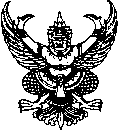 ส่วนราชการ   มหาวิทยาลัยราชภัฏสงขลา   คณะเทคโนโลยีการเกษตร ที่ 	  	วันที่    เรื่อง	ขออนุญาตใช้พาหนะส่วนตัวและขออนุมัติเบิกค่าชดเชยพาหนะส่วนตัวในการเดินทางไปราชการเรียน	คณบดีคณะเทคโนโลยีการเกษตร	เรื่องเดิม	ด้วยข้าพเจ้า ...................... มีความประสงค์เดินทางไปราชการ (ระบุกิจกรรม).........................ณ ................ตำบล..............อำเภอ..............จังหวัด............ ในวันที่ ............................ถึงวันที่.........................	ข้อเท็จจริง	เนื่องจากบริเวณพื้นที่ดังกล่าวไม่มีรถประจำทางผ่าน (หรือเหตุผลอื่นๆ โปรดระบุ) ข้าพเจ้าจึงจำเป็นต้องขอเดินทางด้วยรถยนต์ยี่ห้อ.............................หมายเลขทะเบียน ................................................... ในการเดินทางจากบ้านพักเลขที่........... ตำบล............. อำเภอ.......... จังหวัด.............. (หรือจากมหาวิทยาลัยราชภัฏสงขลา ตำบลเขารูปช้าง อำเภอเมืองสงขลา จังหวัดสงขลา โปรดเลือกตามการเดินทางจริง) ไปยังตำบล........................ อำเภอ..................... จังหวัด....................... ระยะทางไป-กลับ คิดเป็น .............. กิโลเมตร ๆ ละ ๔ บาท จำนวน ................ วัน เป็นเงินทั้งสิ้น ................................. บาท		ข้อกฎหมาย/ระเบียบ	- พระราชกฤษฎีกาค่าใช้จ่ายในการเดินทางไปราชการ พ.ศ. ๒๕๒๖ และที่แก้ไขเพิ่มเติม	- พระราชกฤษฎีกา ค่าใช้จ่ายในการเดินทางไปราชการ (ฉบับที่ ๙) พ.ศ. ๒๕๖๐	- หนังสือกระทรวงการคลัง ด่วนที่สุด ที่ กค ๐๔๐๙/ว๔๓ ลว. ๒๖ กรกฎาคม ๒๕๖๐ เรื่องหลักเกณฑ์การเบิกค่าพาหนะรับจ้างข้ามเขตจังหวัด เงินชดเชย และค่าใช้จ่ายอื่นที่จำเป็นต้องจ่ายในการเดินทางไปราชการ	ข้อพิจารณา/ข้อเสนอแนะ	ขออนุญาตใช้พาหนะส่วนตัวในการเดินทางไปราชการและขออนุมัติเบิกค่าชดเชยยานพาหนะส่วนตัวสำหรับการเดินไปราชการ (ระบุกิจกรรม)....................................ณ ................ตำบล..............อำเภอ……................จังหวัด ในวันที่ ............................ถึงวันที่......................... เป็นเงินทั้งสิ้น ........................ บาท		จึงเรียนมาเพื่อโปรดพิจารณา	                      (...............................................................)                      อาจารย์ประจำคณะเทคโนโลยีการเกษตร